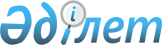 Қарағанды қалалық мәслихатының XXX сессиясының 2013 жылғы 23 желтоқсандағы № 271 "Қарағанды қаласының 2014-2016 жылдарға арналған бюджеті туралы" шешіміне өзгерістер енгізу туралы
					
			Мерзімі біткен
			
			
		
					Қарағанды қалалық мәслихатының 2014 жылғы 17 қыркүйектегі V шақырылған XL сессиясының № 353 шешімі. Қарағанды облысының Әділет департаментінде 2014 жылғы 19 қыркүйекте № 2751 болып тіркелді. Қолданылу мерзімінің өтуіне байланысты өз әрекетін тоқтатты      РҚАО ескертпесі.

      Құжаттың мәтінінде түпнұсқаның пунктуациясы мен орфографиясы сақталған.

      Қазақстан Республикасының 2008 жылғы 4 желтоқсандағы Бюджет кодексіне, Қазақстан Республикасының 2001 жылғы 23 қаңтардағы "Қазақстан Республикасындағы жергілікті мемлекеттік басқару және өзін-өзі басқару туралы" Заңына сәйкес, Қарағанды қалалық мәслихаты ШЕШІМ ЕТТІ:

      1. Қарағанды қалалық мәслихатының 2013 жылғы 23 желтоқсандағы XXX сессиясының № 271 "Қарағанды қаласының 2014-2016 жылдарға арналған бюджеті туралы" шешіміне (Нормативтік құқықтық актілерді мемлекеттік тіркеу тізілімінде № 2483 болып тіркелген, 2013 жылғы 30 желтоқсандағы № 162 (1233) "Взгляд на события" газетінде жарияланған) келесі өзгерістер енгізілсін:

      1) 1-тармақта:

      1) тармақшада:

      "43 675 563" сандары "43 206 162" сандарына ауыстырылсын;

      "26 410 186" сандары "25 764 021" сандарына ауыстырылсын;

      "15 113 921" сандары "15 290 685" сандарына ауыстырылсын; 

      2) тармақшада:

      "44 180 955" сандары "43 735 272" сандарына ауыстырылсын; 

      3) тармақшада:

      "555 222" сандары "531 504" сандарына ауыстырылсын;

      "555 222" сандары "531 504" сандарына ауыстырылсын;

      2) көрсетілген шешімнің 1, 2, 3 қосымшалары аталған шешімнің 1, 4, 5 қосымшаларына сәйкес жаңа редакцияда мазмұндалсын.

      2. Осы шешім 2014 жылғы 1 қаңтардан бастап қолданысқа енгізіледі.

 Қарағанды қаласының 2014 жылға арналған бюджеті Қала бюджетінің 2014 жылға арналған түсімдері мен шығындарының құрамында ескерілген облыстық бюджеттен нысаналы трансферттері және бюджеттік несиелері Қарағанды қаласының Қазыбек би атындағы және Октябрь аудандарының 2014 жылға арналған бюджеттік бағдарламалары
					© 2012. Қазақстан Республикасы Әділет министрлігінің «Қазақстан Республикасының Заңнама және құқықтық ақпарат институты» ШЖҚ РМК
				V шақырылған Қарағанды

қалалық мәслихатының кезекті

XL сессиясының төрағасы

Г. Ивченко

Қарағанды қалалық

мәслихатының хатшысы

Қ. Оспанов

Қарағанды қалалық мәслихатының
2014 жылғы 17 қыркүйектегі
XL сессиясының № 353 шешіміне
1 қосымша
Қарағанды қалалық мәслихатының
2013 жылғы 23 желтоқсандағы
XXX сессиясының № 271 шешіміне
1 қосымшаСанаты

Санаты

Санаты

Санаты

Сома, мың теңге

Сыныбы

Сыныбы

Сыныбы

Сома, мың теңге

Ішкі сыныбы

Ішкі сыныбы

Сома, мың теңге

Атауы

Сома, мың теңге

1

2

3

4

5

1. Кірістер

43206162

1

Салықтық түсімдер

25764021

01

Табыс салығы

10311110

2

Жеке табыс салығы

10311110

03

Әлеуметтiк салық

7182812

1

Әлеуметтік салық

7182812

04

Меншiкке салынатын салықтар

4015996

1

Мүлiкке салынатын салықтар

1917129

3

Жер салығы

848595

4

Көлiк құралдарына салынатын салық

1250272

05

Тауарларға, жұмыстарға және қызметтерге салынатын iшкi салықтар

3696614

2

Акциздер

2842818

3

Табиғи және басқа да ресурстарды пайдаланғаны үшiн түсетiн түсiмдер

350299

4

Кәсiпкерлiк және кәсiби қызметтi жүргiзгенi үшiн алынатын алымдар

453600

5

Ойын бизнесіне салық

49897

08

Заңдық мәнді іс-әрекеттерді жасағаны және (немесе) оған уәкілеттігі бар мемлекеттік органдар немесе лауазымды адамдар құжаттар бергені үшін алынатын міндетті төлемдер

557489

1

Мемлекеттік баж

557489

2

Салықтық емес түсiмдер

98405

01

Мемлекеттік меншіктен түсетін кірістер

35974

1

Мемлекеттік кәсiпорындардың таза кірiсi бөлігінің түсімдері

1005

5

Мемлекет меншiгіндегі мүлiктi жалға беруден түсетін кірістер

34969

06

Өзге де салықтық емес түсiмдер

62431

1

Өзге де салықтық емес түсiмдер

62431

3

Негізгі капиталды сатудан түсетін түсімдер

2053051

01

Мемлекеттік мекемелерге бекітілген мемлекеттік мүлікті сату

1342278

1

Мемлекеттік мекемелерге бекітілген мемлекеттік мүлікті сату

1342278

03

Жердi және материалдық емес активтердi сату

710773

1

Жерді сату

663273

2

Материалдық емес активтерді сату

47500

4

Трансферттердің түсімдері

15290685

02

Мемлекеттік басқарудың жоғары тұрған органдарынан түсетін трансферттер

15290685

2

Облыстық бюджеттен түсетін трансферттер

15290685

Функционалдық топ

Функционалдық топ

Функционалдық топ

Функционалдық топ

Функционалдық топ

Сома, мың теңге

Кіші функция

Кіші функция

Кіші функция

Кіші функция

Сома, мың теңге

Бюджеттік бағдарламалардың әкiмшiсi

Бюджеттік бағдарламалардың әкiмшiсi

Бюджеттік бағдарламалардың әкiмшiсi

Сома, мың теңге

Бағдарлама

Бағдарлама

Сома, мың теңге

Атауы

Сома, мың теңге

1

2

3

4

5

6

II. Шығындар

43735272

01

Жалпы сипаттағы мемлекеттiк қызметтер

1007968

1

Мемлекеттiк басқарудың жалпы функцияларын орындайтын өкiлдi, атқарушы және басқа органдар

494769

112

Аудан (облыстық маңызы бар қала) мәслихатының аппараты

50500

001

Аудан (облыстық маңызы бар қала) мәслихатының қызметін қамтамасыз ету жөніндегі қызметтер

45118

003

Мемлекеттік органның күрделі шығыстары

5382

122

Аудан (облыстық маңызы бар қала) әкімінің аппараты

240737

001

Аудан (облыстық маңызы бар қала) әкімінің қызметін қамтамасыз ету жөніндегі қызметтер

210995

003

Мемлекеттік органның күрделі шығыстары

29742

123

Қаладағы аудан, аудандық маңызы бар қала, кент, ауыл, ауылдық округ әкімінің аппараты

203532

001

Қаладағы аудан, аудандық маңызы бар қала, кент, ауыл, ауылдық округ әкімінің қызметін қамтамасыз ету жөніндегі қызметтер

195532

022

Мемлекеттік органның күрделі шығыстары

8000

2

Қаржылық қызмет

71068

459

Ауданның (облыстық маңызы бар қаланың) экономика және қаржы бөлімі

11538

003

Салық салу мақсатында мүлікті бағалауды жүргізу

11538

489

Ауданның (облыстық маңызы бар қаланың) мемлекеттік активтер және сатып алу бөлімі

59530

001

Жергілікті деңгейде мемлекеттік активтер мен сатып алуды басқару саласындағы мемлекеттік саясатты іске асыру жөніндегі қызметтер

29002

003

Мемлекеттік органның күрделі шығыстары

910

005

Жекешелендіру, коммуналдық меншікті басқару, жекешелендіруден кейінгі қызмет және осыған байланысты дауларды реттеу

0

006

Коммуналдық меншікке түскен мүлікті есепке алу, сақтау, бағалау және сату

29618

5

Жоспарлау және статистикалық қызмет

3000

459

Ауданның (облыстық маңызы бар қаланың) экономика және қаржы бөлімі

3000

061

Бюджеттік инвестициялар мәселелері бойынша құжаттаманы сараптау және бағалау, бюджеттік инвестициялардың іске асырылуына бағалау жүргізу

3000

9

Жалпы сипаттағы өзге де мемлекеттiк қызметтер

439131

459

Ауданның (облыстық маңызы бар қаланың) экономика және қаржы бөлімі

54240

001

Ауданның (облыстық маңызы бар қаланың) экономикалық саясаттың қалыптастыру мен дамыту, мемлекеттік жоспарлау, бюджеттік атқару және коммуналдық меншігін басқару саласындағы мемлекеттік саясатты іске асыру жөніндегі қызметтер 

51328

015

Мемлекеттік органның күрделі шығыстары

2912

467

Ауданның (облыстық маңызы бар қаланың) құрылыс бөлімі

384891

040

Мемлекеттік органдардың объектілерін дамыту

384891

02

Қорғаныс

11360

1

Әскери мұқтаждар

11360

122

Аудан (облыстық маңызы бар қала) әкімінің аппараты

11360

005

Жалпыға бірдей әскери міндетті атқару шеңберіндегі іс-шаралар

11360

03

Қоғамдық тәртіп, қауіпсіздік, құқықтық, сот, қылмыстық-атқару қызметі

262982

9

Қоғамдық тәртіп және қауіпсіздік саласындағы өзге де қызметтер

262982

490

Ауданның (облыстық маңызы бар қаланың) коммуналдық шаруашылығы, жолаушылар көлігі және автомобиль жолдары бөлімі

262982

021

Елдi мекендерде жол қозғалысы қауiпсiздiгін қамтамасыз ету

262982

04

Бiлiм беру

13298605

1

Мектепке дейiнгi тәрбие және оқыту

2501999

464

Ауданның (облыстық маңызы бар қаланың) білім бөлімі

2501999

009

Мектепке дейінгі тәрбие мен оқыту ұйымдарының қызметін қамтамасыз ету

1928442

040

Мектепке дейінгі білім беру ұйымдарында мемлекеттік білім беру тапсырысын іске асыруға

573557

2

Бастауыш, негізгі орта және жалпы орта білім беру

9906830

464

Ауданның (облыстық маңызы бар қаланың) білім бөлімі

9906830

003

Жалпы білім беру

9034187

006

Балаларға қосымша білім беру 

872643

9

Бiлiм беру саласындағы өзге де қызметтер

889776

464

Ауданның (облыстық маңызы бар қаланың) білім бөлімі

852992

001

Жергілікті деңгейде білім беру саласындағы мемлекеттік саясатты іске асыру жөніндегі қызметтер

32335

005

Ауданның (облыстық маңызы бар қаланың) мемлекеттік білім беру мекемелер үшін оқулықтар мен оқу-әдiстемелiк кешендерді сатып алу және жеткізу

66320

007

Аудандық (қалалалық) ауқымдағы мектеп олимпиадаларын және мектептен тыс іс-шараларды өткiзу

595

015

Жетім баланы (жетім балаларды) және ата-аналарының қамқорынсыз қалған баланы (балаларды) күтіп-ұстауға қамқоршыларға (қорғаншыларға) ай сайынғы ақшалай қаражат төлемі

162945

067

Ведомстволық бағыныстағы мемлекеттік мекемелерінің және ұйымдарының күрделі шығыстары

583800

068

Халықтың компьютерлік сауаттылығын арттыруды қамтамасыз ету

6997

467

Ауданның (облыстық маңызы бар қаланың) құрылыс бөлімі

36784

037

Білім беру объектілерін салу және реконструкциялау

36784

06

Әлеуметтiк көмек және әлеуметтiк қамсыздандыру

2356112

2

Әлеуметтiк көмек

2278245

451

Ауданның (облыстық маңызы бар қаланың) жұмыспен қамту және әлеуметтік бағдарламалар бөлімі

2154450

002

Жұмыспен қамту бағдарламасы

66961

005

Мемлекеттік атаулы әлеуметтік көмек 

105811

006

Тұрғын үйге көмек көрсету

53059

007

Жергілікті өкілетті органдардың шешімі бойынша мұқтаж азаматтардың жекелеген топтарына әлеуметтік көмек

1081382

010

Үйден тәрбиеленіп оқытылатын мүгедек балаларды материалдық қамтамасыз ету

5630

013

Белгіленген тұрғылықты жері жоқ тұлғаларды әлеуметтік бейімдеу

43911

014

Мұқтаж азаматтарға үйде әлеуметтiк көмек көрсету

203887

016

18 жасқа дейінгі балаларға мемлекеттік жәрдемақылар

15860

017

Мүгедектерді оңалту жеке бағдарламасына сәйкес, мұқтаж мүгедектерді міндетті гигиеналық құралдармен және ымдау тілі мамандарының қызмет көрсетуін, жеке көмекшілермен қамтамасыз ету 

577949

464

Ауданның (облыстық маңызы бар қаланың) білім бөлімі

123795

008

Жергілікті өкілді органдардың шешімі бойынша білім беру ұйымдарының күндізгі оқу нысанында оқитындар мен тәрбиеленушілерді қоғамдық көлікте (таксиден басқа) жеңілдікпен жол жүру түрінде әлеуметтік қолдау

123795

9

Әлеуметтiк көмек және әлеуметтiк қамтамасыз ету салаларындағы өзге де қызметтер

77867

451

Ауданның (облыстық маңызы бар қаланың) жұмыспен қамту және әлеуметтік бағдарламалар бөлімі

77867

001

Жергілікті деңгейде халық үшін әлеуметтік бағдарламаларды жұмыспен қамтуды қамтамасыз етуді іске асыру саласындағы мемлекеттік саясатты іске асыру жөніндегі қызметтер 

68043

011

Жәрдемақыларды және басқа да әлеуметтік төлемдерді есептеу, төлеу мен жеткізу бойынша қызметтерге ақы төлеу

9824

07

Тұрғын үй-коммуналдық шаруашылық

15994611

1

Тұрғын үй шаруашылығы

5430125

467

Ауданның (облыстық маңызы бар қаланың) құрылыс бөлімі

5386819

003

Коммуналдық тұрғын үй қорының тұрғын үйін жобалау, салу және (немесе) сатып алу 

2830546

004

Инженерлік коммуникациялық инфрақұрылымды жобалау, дамыту, жайластыру және (немесе) сатып алу 

2556273

479

Ауданның (облыстық маңызы бар қаланың) тұрғын үй инспекциясы бөлімі

11647

001

Жергілікті деңгейде тұрғын үй қоры саласындағы мемлекеттік саясатты іске асыру жөніндегі қызметтер

10967

005

Мемлекеттік органның күрделі шығыстары

680

491

Ауданның (облыстық маңызы бар қаланың) тұрғын үй қатынастары бөлімі

31659

001

Жергілікті деңгейде тұрғын үй қоры саласындағы мемлекеттік саясатты іске асыру жөніндегі қызметтер

24225

003

Мемлекеттік органның күрделі шығыстары

6934

031

Кондоминиум объектілеріне техникалық паспорттар дайындау

500

2

Коммуналдық шаруашылық

6882564

467

Ауданның (облыстық маңызы бар қаланың) құрылыс бөлімі

4677132

006

Сумен жабдықтау және су бұру жүйесін дамыту 

4677132

490

Ауданның (облыстық маңызы бар қаланың) коммуналдық шаруашылық, жолаушылар көлігі және автомобиль жолдары бөлімі

2205432

012

Сумен жабдықтау және су бұру жүйесінің жұмыс істеуі

125000

026

Ауданның (облыстық маңызы бар қаланың) коммуналдық меншігіндегі жылу желілерін пайдалануды ұйымдастыру

2080432

3

Елді-мекендерді абаттандыру

3681922

123

Қаладағы аудан, аудандық маңызы бар қала, кент, ауыл, ауылдық округ әкімінің аппараты

1351504

009

Елді мекендердің санитариясын қамтамасыз ету

9574

010

Жерлеу орындарын ұстау және туыстары жоқ адамдарды жерлеу

5636

011

Елді мекендерді абаттандыру мен көгалдандыру

1336294

490

Ауданның (облыстық маңызы бар қаланың) коммуналдық шаруашылығы, жолаушылар көлігі және автомобиль жолдары бөлімі

2330418

015

Елдi мекендердегі көшелердi жарықтандыру

671243

016

Елдi мекендердiң санитариясын қамтамасыз ету

2545

018

Елдi мекендердi абаттандыру және көгалдандыру

1656630

08

Мәдениет, спорт, туризм және ақпараттық кеңістiк

1517585

1

Мәдениет саласындағы қызмет

793443

455

Ауданның (облыстық маңызы бар қаланың) мәдениет және тілдерді дамыту бөлімі

793443

003

Мәдени-демалыс жұмысын қолдау

708816

005

Зоопарктер мен дендропарктердiң жұмыс iстеуiн қамтамасыз ету

84627

2

Спорт

462900

465

Ауданның (облыстық маңызы бар қаланың) дене шынықтыру және спорт бөлімі 

43863

001

Жергілікті деңгейде дене шынықтыру және спорт саласындағы мемлекеттік саясатты іске асыру жөніндегі қызметтер

11060

004

Мемлекеттік органның күрделі шығыстары

3240

006

Аудандық (облыстық маңызы бар қалалық) деңгейде спорттық жарыстар өткiзу

23692

007

Әртүрлi спорт түрлерi бойынша аудан (облыстық маңызы бар қала) құрама командаларының мүшелерiн дайындау және олардың облыстық спорт жарыстарына қатысуы

5871

467

Ауданның (облыстық маңызы бар қаланың) құрылыс бөлімі

419037

008

Спорт объектілерін дамыту

419037

3

Ақпараттық кеңiстiк

180092

455

Ауданның (облыстық маңызы бар қаланың) мәдениет және тілдерді дамыту бөлімі

149843

006

Аудандық (қалалық) кiтапханалардың жұмыс iстеуi

145581

007

Мемлекеттік тілді және Қазақстан халықтарының басқа да тілдерін дамыту

4262

456

Ауданның (облыстық маңызы бар қаланың) ішкі саясат бөлімі

30249

002

Газеттер мен журналдар арқылы мемлекеттік ақпараттық саясат жүргізу жөніндегі қызметтер

8458

005

Телерадио хабарларын тарату арқылы мемлекеттік ақпараттық саясатты жүргізу жөніндегі қызметтер

21791

9

Мәдениет, спорт, туризм және ақпараттық кеңiстiктi ұйымдастыру жөнiндегi өзге де қызметтер

81150

455

Ауданның (облыстық маңызы бар қаланың) мәдениет және тілдерді дамыту бөлімі

24810

001

Жергілікті деңгейде тілдерді және мәдениетті дамыту саласындағы мемлекеттік саясатты іске асыру жөніндегі қызметтер

14119

010

Мемлекеттік органның күрделі шығыстары

500

032

Ведомстволық бағыныстағы мемлекеттік мекемелерінің және ұйымдарының күрделі шығыстары

10191

456

Ауданның (облыстық маңызы бар қаланың) ішкі саясат бөлімі

56340

001

Жергілікті деңгейде ақпарат, мемлекеттілікті нығайту және азаматтардың әлеуметтік сенімділігін қалыптастыру саласында мемлекеттік саясатты іске асыру жөніндегі қызметтер

11736

003

Жастар саясаты саласында іс-шараларды іске асыру

44604

10

Ауыл, су, орман, балық шаруашылығы, ерекше қорғалатын табиғи аумақтар, қоршаған ортаны және жануарлар дүниесін қорғау, жер қатынастары

74447

1

Ауыл шаруашылығы

33063

474

Ауданның (облыстық маңызы бар қаланың) ауыл шаруашылығы және ветеринария бөлімі

33063

001

Жергілікті деңгейде ауыл шаруашылығы және ветеринария саласындағы мемлекеттік саясатты іске асыру жөніндегі қызметтер

16026

005

Мал көмінділерінің (биотермиялық шұңқырлардың) жұмыс істеуін қамтамасыз ету

13832

007

Қаңғыбас иттер мен мысықтарды аулауды және жоюды ұйымдастыру

3102

008

Алып қойылатын және жойылатын ауру жануарлардың, жануарлардан алынатын өнімдер мен шикізаттың құнын иелеріне өтеу

103

6

Жер қатынастары

37012

463

Ауданның (облыстық маңызы бар қаланың) жер қатынастары бөлімі

37012

001

Аудан (облыстық маңызы бар қала) аумағында жер қатынастарын реттеу саласындағы мемлекеттік саясатты іске асыру жөніндегі қызметтер

35997

007

Мемлекеттік органның күрделі шығыстары

1015

9

Ауыл, су, орман, балық шаруашылығы, қоршаған ортаны қорғау және жер қатынастары саласындағы басқа да қызметтер

4372

474

Ауданның (облыстық маңызы бар қаланың) ауыл шаруашылығы және ветеринария бөлімі

4372

013

Эпизоотияға қарсы іс-шаралар жүргізу

4372

11

Өнеркәсіп, сәулет, қала құрылысы және құрылыс қызметі

184075

2

Сәулет, қала құрылысы және құрылыс қызметі

184075

467

Ауданның (облыстық маңызы бар қаланың) құрылыс бөлімі

27995

001

Жергілікті деңгейде құрылыс саласындағы мемлекеттік саясатты іске асыру жөніндегі қызметтер

27995

017

Мемлекеттің органның күрделі шығыстары

0

468

Ауданның (облыстық маңызы бар қаланың) сәулет және қала құрылысы бөлімі

156080

001

Жергілікті деңгейде сәулет және қала құрылысы саласындағы мемлекеттік саясатты іске асыру жөніндегі қызметтер

19633

003

Аудан аумағында қала құрылысын дамыту схемаларын және елді мекендердің бас жоспарларын әзірлеу

136447

12

Көлiк және коммуникация

5631355

1

Автомобиль көлiгi

5439934

490

Ауданның (облыстық маңызы бар қаланың) коммуналдық шаруашылығы, жолаушылар көлігі және автомобиль жолдары бөлімі

5439934

022

Көлік инфрақұрылымын дамыту

55312

023

Автомобиль жолдарының жұмыс істеуін қамтамасыз ету

1828831

045

Аудандық маңызы бар автомобиль жолдарын және елді-мекендердің көшелерін күрделі және орташа жөндеу

3555791

9

Көлiк және коммуникациялар саласындағы басқа да қызметтер

191421

490

Ауданның (облыстық маңызы бар қаланың) коммуналдық шаруашылығы, жолаушылар көлігі және автомобиль жолдары бөлімі

191421

024

Кентiшiлiк (қалаiшiлiк), қала маңындағы ауданiшiлiк қоғамдық жолаушылар тасымалдарын ұйымдастыру

40000

037

Әлеуметтік маңызы бар қалалық (ауылдық), қала маңындағы және ауданішілік қатынастар бойынша жолаушылар тасымалдарын субсидиялау

151421

13

Басқалар

1622363

9

Басқалар

1622363

459

Ауданның (облыстық маңызы бар қаланың) экономика және қаржы бөлімі

431157

008

Жергілікті бюджеттік инвестициялық жобалардың техникалық-экономикалық негіздемелерін және концессиялық жобалардың конкурстық құжаттамаларын әзірлеу немесе түзету, сондай-ақ қажетті сараптамаларын жүргізу, концессиялық жобаларды консультативтік сүйемелдеу

8500

012

Ауданның (облыстық маңызы бар қаланың) жергілікті атқарушы органының резерві 

422657

467

Ауданның (облыстық маңызы бар қаланың) құрылыс бөлімі

1147198

077

"Өңірлерді дамыту" бағдарламасы шеңберінде инженерлік инфрақұрылымын дамыту

1147198

490

Ауданның (облыстық маңызы бар қаланың) коммуналдық шаруашылығы, жолаушылар көлігі және автомобиль жолдары бөлімі

29766

001

Жергілікті деңгейде коммуналдық шаруашылық, жолаушылар көлігі және автомобиль жолдары саласындағы мемлекеттік саясатты іске асыру жөніндегі қызметтер

28821

003

Мемлекеттік органның күрделі шығыстары

945

494

Ауданның (облыстық маңызы бар қаланың) кәсіпкерлік және өнеркәсіп бөлімі

14242

001

Жергілікті деңгейде кәсіпкерлікті және өнеркәсіпті дамыту саласындағы мемлекеттік саясатты іске асыру жөніндегі қызметтер

14242

14

Борышқа қызмет көрсету

470

1

Борышқа қызмет көрсету

470

459

Ауданның (облыстық маңызы бар қаланың) экономика және қаржы бөлімі

470

021

Жергілікті атқарушы органдардың облыстық бюджеттен қарыздар бойынша сыйақылар мен өзге де төлемдерді төлеу бойынша борышына қызмет көрсету 

470

15

Трансферттер

1773339

1

Трансферттер

1773339

459

Ауданның (облыстық маңызы бар қаланың) экономика және қаржы бөлімі

1773339

006

Нысаналы пайдаланылмаған (толық пайдаланылмаған) трансферттерді қайтару

20537

007

Бюджеттік алып қоюлар

1752802

IV. Қаржы активтерімен жасалатын операциялар бойынша сальдо

531504

Қаржы активтерiн сатып алу

531504

13

Басқалар

531504

9

Басқалар

531504

474

Ауданның (облыстық маңызы бар қаланың) ауыл шаруашылығы және ветеринария бөлімі

0

065

Заңды тұлғалардың жарғылық капиталын қалыптастыру немесе ұлғайту

0

490

Ауданның (облыстық маңызы бар қаланың) коммуналдық шаруашылығы, жолаушылар көлігі және автомобиль жолдары бөлімі

531504

060

Мамандандырылған уәкілетті ұйымдардың жарғылық капиталдарын ұлғайту

398811

065

Заңды тұлғалардың жарғылық капиталын қалыптастыру немесе ұлғайту

132693

Атауы

Сома, мың теңге

V. Бюджет тапшылығы

-1060614

VІ. Бюджет тапшылығын қаржыландыру

1060614

Қарағанды қалалық мәслихатының
2014 жылғы 17 қыркүйектегі
XL сессиясының № 353 шешіміне
2 қосымша
Қарағанды қалалық мәслихатының
2013 жылғы 23 желтоқсандағы
XXX сессиясының № 271 шешіміне
4 қосымшаАтауы

Сома, мың теңге

1

2

Барлығы

17257218

оның ішінде:

Ағымдағы нысаналы трансферттер

6112915

Нысаналы даму трансферттері

9177770

Бюджеттік кредиттер

1966533

Ағымдағы нысаналы трансферттер

6112915

оның ішінде:

Мектепке дейінгі білім беру ұйымдарында мемлекеттік білім беру тапсырыстарын іске асыруға 

696571

Негізгі орта және жалпы орта білім беретін мемлекеттік мекемелердегі физика, химия, биология кабинеттерін оқу жабдығымен жарақтандыруға 

28679

Үш деңгейлі жүйе бойынша біліктілігін арттырудан өткен мұғалімдерге еңбекақыны көтеруге 

76348

Арнаулы әлеуметтік қызметтер стандарттарын енгізуге 

7157

Тұрғын үй-коммуналдық шаруашылыққа 

2612432

Алып қойылатын және жойылатын ауру жануарлардың, жануарлардан алынатын өнімдер мен шикізаттың құнын иелеріне өтеуге

103

Аудандық маңызы бар автомобиль жолдарын (қала көшелерін) және елді мекен көшелерін күрделі және орташа жөндеуден өткізуге 

1876167

Әлеуметтік маңызы бар қалалық (ауылдық), қала маңындағы және ауданішілік қатынастар бойынша жолаушылар тасымалдарын субсидиялауға 

151421

Мемлекеттік мекемелердің мемлекеттік қызметшілер болып табылмайтын жұмыскерлерінің, сондай-ақ жергілікті бюджеттерден қаржыландырылатын мемлекеттік кәсіпорындардың жұмыскерлерінің лауазымдық айлықақысына ерекше еңбек жағдайлары үшін ай сайынғы үстемеақы төлеуге

615253

Мемлекеттік атаулы әлеуметтік көмек төлеуге

48784

Нысаналы даму трансферттері

9177770

оның ішінде:

Инженерлік-коммуникациялық инфрақұрылымды жобалауға, дамытуға, жайластыруға және (немесе) сатып алуға 

2382304

Коммуналдық тұрғын үй қорының тұрғын үйлерін жобалауға, салуға және (немесе) сатып алуға 

751164

"Өңірлерді дамыту" бағдарламасы шеңберінде инженерлік инфрақұрылымды дамытуға

1000569

Сумен жабдықтау және суды бөлу жүйесін дамытуға

4644922

Спорт объектілерін дамытуға 

0

Мамандандырылған уәкілетті ұйымдардың жарғылық капиталдарын ұлғайтуға

398811

Бюджеттік кредиттер

1966533

оның ішінде:

Тұрғын үй жобалауға, салуға және (немесе) сатып алуға

1966533

Қарағанды қалалық мәслихатының
2014 жылғы 17 қыркүйектегі
XL сессиясының № 353 шешіміне
3 қосымша
Қарағанды қалалық мәслихатының
2013 жылғы 23 желтоқсандағы
XXX сессиясының № 271 шешіміне
5 қосымшаФункционалдық топ

Функционалдық топ

Функционалдық топ

Функционалдық топ

Функционалдық топ

Сома, мың теңге

Кіші функция

Кіші функция

Кіші функция

Кіші функция

Сома, мың теңге

Бюджеттік бағдарламалардың әкімшісі

Бюджеттік бағдарламалардың әкімшісі

Бюджеттік бағдарламалардың әкімшісі

Сома, мың теңге

Бағдарлама

Бағдарлама

Сома, мың теңге

Атауы

Сома, мың теңге

1

2

3

4

5

6

Қазыбек би атындағы ауданның бюджеттік бағдарламалары

1014127

01

Жалпы сипаттағы мемлекеттiк қызметтер

101651

1

Мемлекеттiк басқарудың жалпы функцияларын орындайтын өкiлдi, атқарушы және басқа органдар

101651

123

Қаладағы аудан, аудандық маңызы бар қала, кент, ауыл, ауылдық округ әкімінің аппараты

101651

001

Қаладағы аудан, аудандық маңызы бар қала, кент, ауыл, ауылдық округ әкімінің қызметін қамтамасыз ету жөніндегі қызметтер

100651

022

Мемлекеттік органның күрделі шығыстары

1000

07

Тұрғын үй-коммуналдық шаруашылық

912476

3

Елді-мекендерді абаттандыру

912476

123

Қаладағы аудан, аудандық маңызы бар қала, кент, ауыл, ауылдық округ әкімінің аппараты

912476

009

Елді мекендердің санитариясын қамтамасыз ету

4519

010

Жерлеу орындарын ұстау және туыстары жоқ адамдарды жерлеу

5636

011

Елді мекендерді абаттандыру мен көгалдандыру

902321

Октябрь ауданының бюджеттік бағдарламалары

540909

01

Жалпы сипаттағы мемлекеттiк қызметтер 

101881

1

Мемлекеттiк басқарудың жалпы функцияларын орындайтын өкiлдi, атқарушы және басқа органдар

101881

123

Қаладағы аудан, аудандық маңызы бар қала, кент, ауыл, ауылдық округ әкімінің аппараты

101881

001

Қаладағы аудан, аудандық маңызы бар қала, кент, ауыл, ауылдық округ әкімінің қызметін қамтамасыз ету жөніндегі қызметтер

94881

022

Мемлекеттік органның күрделі шығыстары

7000

07

Тұрғын үй-коммуналдық шаруашылық

439028

3

Елді-мекендерді абаттандыру

439028

123

Қаладағы аудан, аудандық маңызы бар қала, кент, ауыл, ауылдық округ әкімінің аппараты

439028

009

Елді мекендердің санитариясын қамтамасыз ету

5055

011

Елді мекендерді абаттандыру мен көгалдандыру

433973

